User's ManualGP-80250IVNTHERMAL RECEIPT PRINTERProficient in Commercial POS Receipt Printers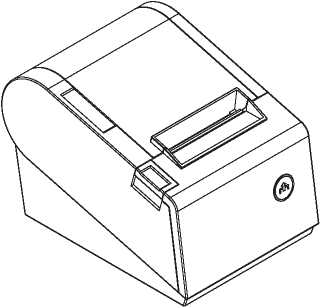 1 .Safety Notice:Don't touch the printer head with anything.Don't touch the cutter blade.Don't bend the power cord excessively or place any heavy objects onto it.Don't use the printer when it is out of order. This can cause a fire or and electrocution.When connecting or disconnecting the plug, always hold the plug but not the cord.Keep the desiccant out of children's reach.Use only 叩proved accessories and do not try to disassemble, repair or remodel it by yourself.Install the printer on the stable surface. Choose firm, level surface where avoid vibration.Don't let water or other foreign objects into the printer.Don't connect a telephone line into the peripheral drive connector.We recommend that you unplug the printer from the power outlet if no use it for a long period .Applications:POS system ReceiptsEFT POS system ReceiptsGym, post, hospital, civil aviation system ReceiptsInquiry, Service system ReceiptsInstrument test Receiptsfax, Tab ReceiptsUnpackingAfter unpacking the unit, check that all the necessary accessories are included in the package.Features250mm/sec high-speed printingHigh print qualityLow working noiseSupport cashdrawer kick-outEasy maintenanceVarious interface available (Seria+USB+Ethernet/Parallel+USB)Built-in data bufferSupport character enlargement, bold, underline, line spacing and character spacingSupport NV images downloadLow energy consumption and low operation costCompatible with ESC/POS command setCharacter per line and character set can be set by DIP switchesSupport Ethernet Printing status monitor, multiple connection printing and OPOS printingSupport printer identification, software binding and high-speed driver modeSupport various character sets (include GB18030)High speed driver printing mode, 66%Improvement in print speed though serial portConnect and print Faster, stop receipt misprintingBuilt in web page to setup printer directlySuddM DaDerend detectionHigh-speed PrintingPrinter IdentificationaAMultiple Connection PrintingOPOS DriverVarious Character Sets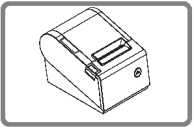 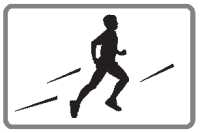 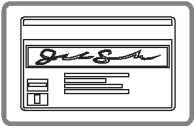 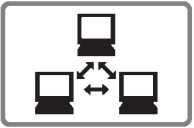 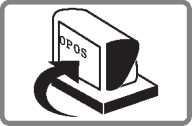 ^Specificationss-lo-i—u匸 doEEqlCDU-_1Printer ConnectionPlug the DC cord connector into the printer's power connector.Plug the data cable connector into the printers interface connector.Plug the drawer cable into the drawer kick-out connector on the back of the printernext to the interface connector.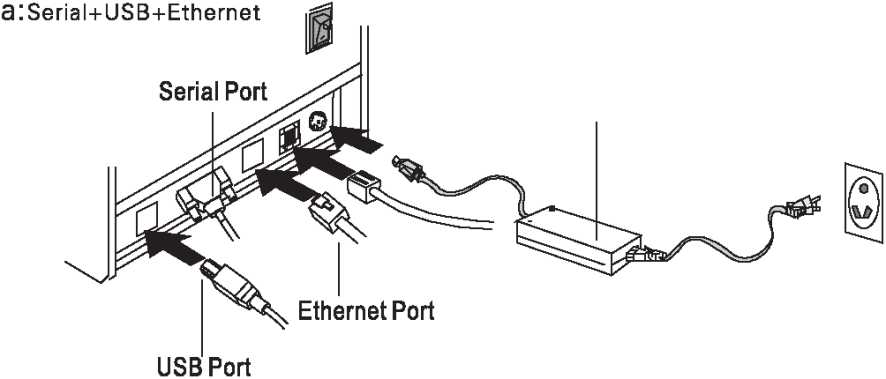 b：Parallel+USBCashdrawer Port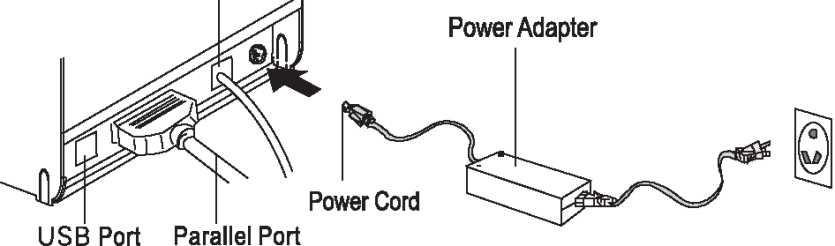 Installing the roll paperOpen the printer cover.Install the roller in the roll paper, and putthem into the printer.Pull out some paper outside the printer and then close the printer cover.Close the top cover. Press the printer cover to avoid error position of roll paper.lear-off the paper correctly.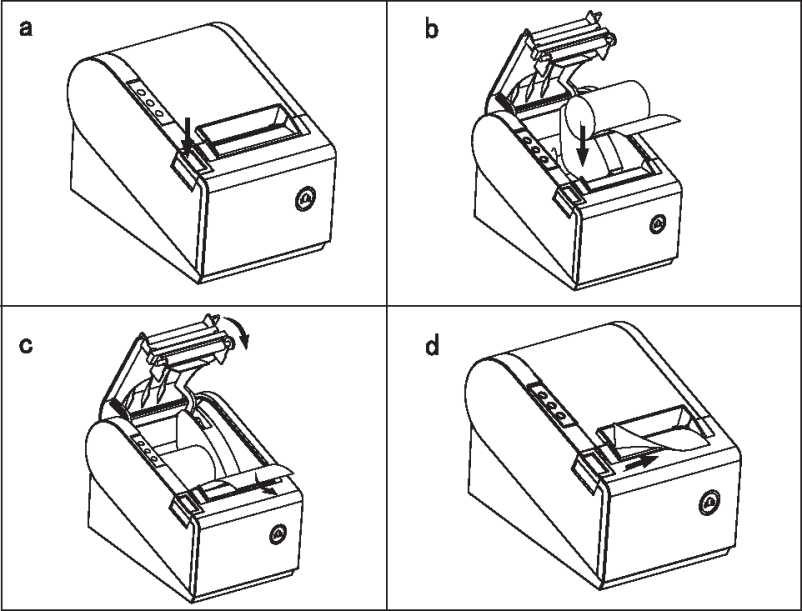 Setting the Printing Mode (DIP switches)The DIP switches are used to set the printer to perform various functions, such as cutter mode, character set, speed, beeper, print density and etc.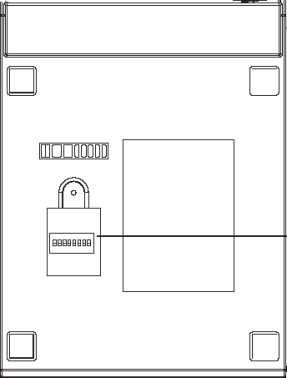 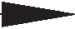 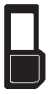 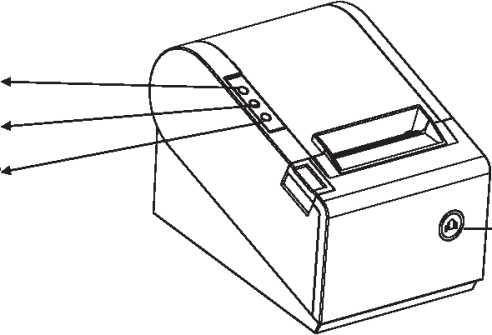 Functions of buttons and indicators(1) . FEED ButtonPress to feed paper manually.(2) .PAPERIndicatorWhen this indicator is lighting as well as the ERROR indicator, printer is out of paper. When this indicator is dim as well as the ERROR indicator, printer has paper.When this indicator is lighting but the ERROR indicator is dim, roll paper is near end.(3) .POWERIndicatorWhen this indicator lights, the printer is turned on. When this indicator dims, the printer is turned off.(4) .ERRORIndicatorWhen printer is in the status of paper out, cutter error or print head overheat, this indicator is flashing according to user's defined setting.Cutter MaintenanceStep (1)a. Turn off then on the printer, the printer will initialize and reset the cutter.Step (2)Open the front cover.Wheel the gear on the cutter to make the cutter back to initial position. Open the printer cover and install roll paper correctly, then the printer works normally.盅 Caution: Do not open the printer cover by force, so as not to damage the print head and auto cutter.printer1. Open the cover by the arrow direction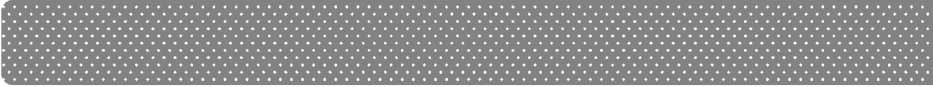 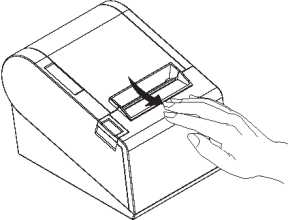 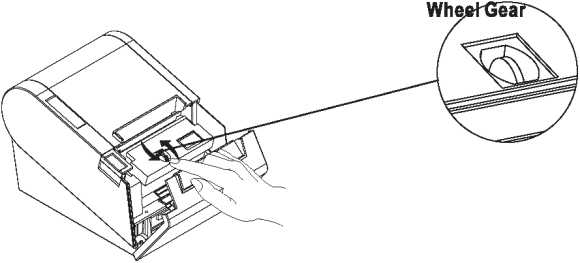 2. Turn the gear to reset the cutter12. Professional Functions250mm/sec high-speed printingIntegration of mechianism and cutterSupport connecting to WAN printing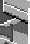 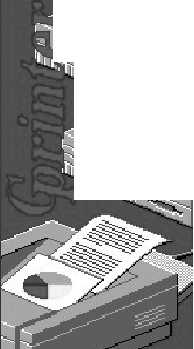 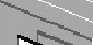 13. Driver Installationa. Insert the driver CD disk, run the GP80DRV CN V8 to set up.褂 Setup - GAINSCHA 80mm Series Printer Driver V8Welcome to the GAINSCHA 80mmSeries Printer Driver V8 Setup WizardThis will install GAINSCHA 80mm Series Printer Driver V8 on your computer.It is recommended that you close all other applications before continuing.Click Next to continue, or Cancel to exit 5etup.Next >Cancelb. Read and accept the terms to continue the setup禱 Setup - GAIWSCHA 80mm Series Printer Driver V8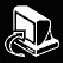 License AgreementPlease read the following important information before continuing.Please read the following License Agreement. You must accept the terms of this agreement before continuing with the installation.SOFTWARE LICENSE AGREEMENTIMPORTArr - PLEASE READ CAREFULLY! The GAINSCHA software you are about to download will be licensed to you, the licensee, on the condition that you agree with GAINSCHA to the terms and condi to ns set forth in this legal agreement. PLEASE READ THIS AGREEMEhTT CAREFULLY. YOU WILL BE BOUND BY THE TERMS OF THIS AGR.EEMETTT IF YOU INSTALL, DOWNLOAD, COPY, OR OTHERWISE USE THE SOFTWARE. If you do not agree to the terms contained in this agreement, please do not install or download the software. Please record the date of download in order to activate the limited ninety (90) day warranty (see below).⑥ I accept^e agreementO I de not accept the agreementc. Select the operation system that you're using, then click next" to continue.d. Select GP-80250N Series to continue.压Detail SettinglxInstall Module IGP-80160N(Cut) SeriesPrinter SettingSet DefaultGP-8OI6ONQT0 Cut) Series GP-80160N(Cut) Series GP-80220 Qlo Cut) Series GP-80220 (Cut) Series GP-80250 SeriesPrinter NameGP-80250N SeriesGP-H80250 SeriesGP-F80250 SeriesS~3xxF Series< BackNext >Exit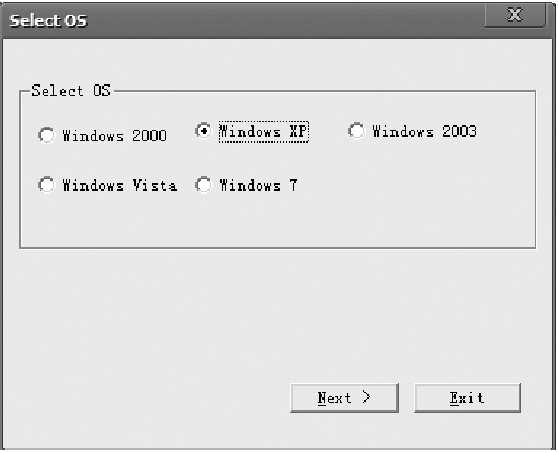 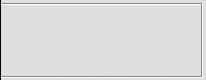 e. Select the corresponding printer port.Select PortSpeaify FortA port is used to connect e. printer to the aomputer.Specify the port that you are using. If you are connecting using TCP/IP or another port type not listed Lelow, creat a new port.< Back	Install	Cancelprinters」(DPJ_」doE」(Dul(Du_~lWARNING:All rights reserved. No part of this publication may be reproduced, stored in a retrieval, or transmitted in any form or by any means, electronic, mechanical, photocopying, recording, or otherwise, without the prior written permission of Gainscha (Hong Kong) International Limited. The company reverses the rights of modifications of manufacture technology, assembly, software and hardware without notice. Contact your franchiser if you need further information about the product.ModelGP-80250IVNPaper end detectionSupportPrinting speed250mm/secPaper rollDimension: width: 79.5 ± 0.5mm Max diameter: 83mm Roll diameter: Inside: 12mmOutside: Minimum 18mm Maximum 26mmPrinting width79.5 ± 0.5mmDot pitch576dots / line&512dots/ lineCharacter sizeANK Character,Font A: 12X24dots,Font B: 9X 17dots,Chinese Character: 24 X 24dotsPrint commandCompatible with ESC/POSInterfaceParallel+USB; Serial+Ethemet+USBAuto cutterPartialReliability print150KmBarcode modeUPC-A/UPC-E/JAN13(EAN13)/JAN8(EAN8)/CODE39/ITF/CODABAR/CODE93/CODE128Paper thickness0.06~0.08mmPowersupplyDC24V/2APower adapterInput: AC110V-220V, 50 〜60HZOutput: DC24V/2ACash drawerDC24V/1AWork temperatureTemperature: 0-45°C, Dampness: 10-80%Storage temperatureTemperature: -10~60T!, Dampness: 10~90%Dimensions210X145X140MM(WXDXH)I F«rt1 Typs囹1IUSB002I Virtual printer port forITSB	liUSBOOlVirtual printer port forUSEIP_192.168. 123.100Standard TCP/IF PortI 匸192.168. 192.123Standard TCT/IF FortMiDoc倾ent Im,,, Local FortCOM2:L^cal PortCOM4:Local PortFILE：Local PortLPT1:Local PortCrea.tG Fort.I Configure Fort. . . 1rrr